рУКОВОДСТВО ПОЛЬЗОВАТЕЛЯпО РАБОТЕ с ведомственным перечнем услуг (работ) в модуле Формирования государственных заданийна оказание государственных услуг (выполнения работ) государственной интегрированной информационной системы управления общественными финансами «Электронный бюджет»для главных распорядителей средстВ федерального бюджета2015.01СодержаниеВведение	31 Запуск Системы	41.1 Работа в подразделе «Ведомственный перечень услуг (работ)»	51.1.1 Добавление услуги (работы) в реестр	61.1.2 Добавление учреждения	81.1.3 Массовое добавление учреждений	12ВведениеСогласно нормативно-правовой базе Российской Федерации, автономное и бюджетное учреждение осуществляет свою деятельность на основании государственного (муниципального) задания, сформированного в соответствии с видами деятельности, отнесенными уставом учреждения к основным видам его деятельности.Постановление Правительства Российской Федерации от 26.02.2014 № 151 «О формировании и ведении базовых (отраслевых) перечней государственных и муниципальных услуг и работ, формировании, ведении и утверждении ведомственных перечней государственных услуг и работ, оказываемых и выполняемых федеральными государственными учреждениями, и об общих требованиях к формированию, ведению и утверждению ведомственных перечней государственных (муниципальных) услуг и работ, оказываемых и выполняемых государственными учреждениями субъектов Российской Федерации (муниципальными учреждениями)» регулирует порядок формирования базовых и ведомственных перечней услуг и работ.Приказ Министерства финансов Российской Федерации от 28.05.2014 № 42н «Об утверждении Порядка формирования (изменения) реестровых записей при формировании и ведении базовых (отраслевых) перечней государственных и муниципальных услуг и работ, включая правила формирования информации и документов для включения в реестровые записи, структуры уникального номера реестровой записи» регулирует порядок формирования информации для включения в реестровые записи.В данном руководстве пользователя описана последовательность действий в модуле с целью формирования ведомственного перечня услуг (работ).Запуск СистемыДля начала работы с Системой необходимо выполнить следующую последовательность действий:запустить интернет-обозреватель и в адресной строке ввести адрес: 
http://budgetplan.minfin.ru/;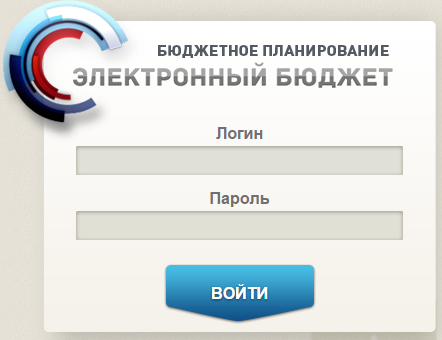 Рисунок 1. Окно ввода логина и паролядля входа в Систему в окне идентификации ввести логин и пароль и нажать на кнопку «Войти» (Рисунок 1).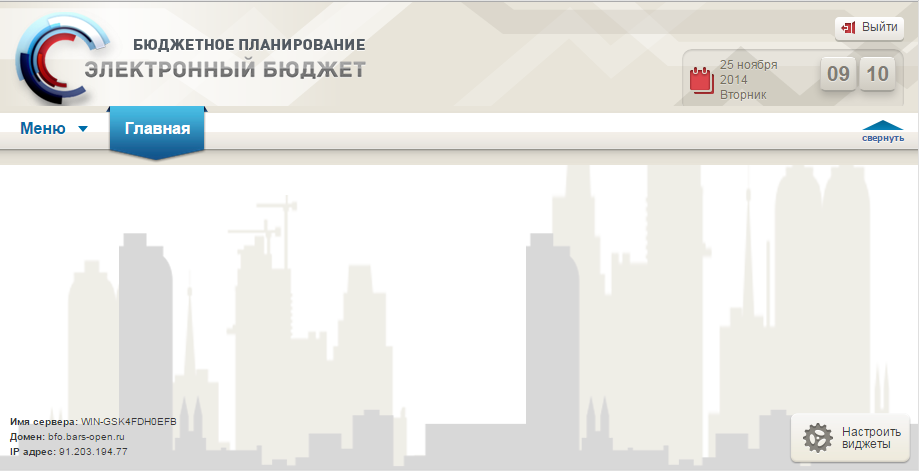 Рисунок 2. Главное окно СистемыПосле этого откроется главное окно Системы (Рисунок 2).Работа в подразделе «Ведомственный перечень услуг (работ)»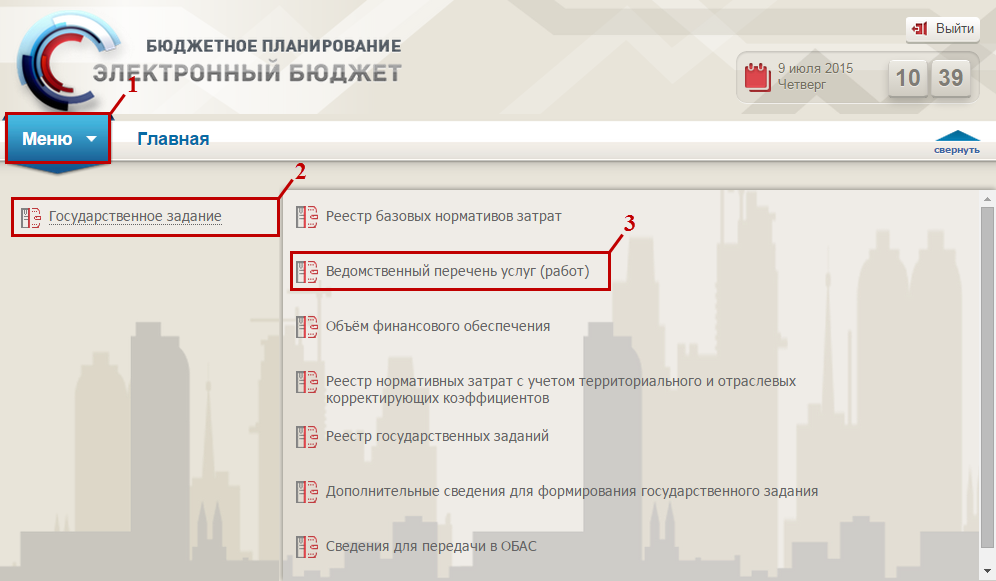 Рисунок 3. Переход в подраздел «Ведомственный перечень услуг (работ)»Для перехода в подраздел «Ведомственный перечень услуг (работ)» необходимо (Рисунок 3):выбрать вкладку «Меню» (1);выбрать раздел «Государственное задание» (2);выбрать подраздел «Ведомственный перечень услуг (работ)» (3).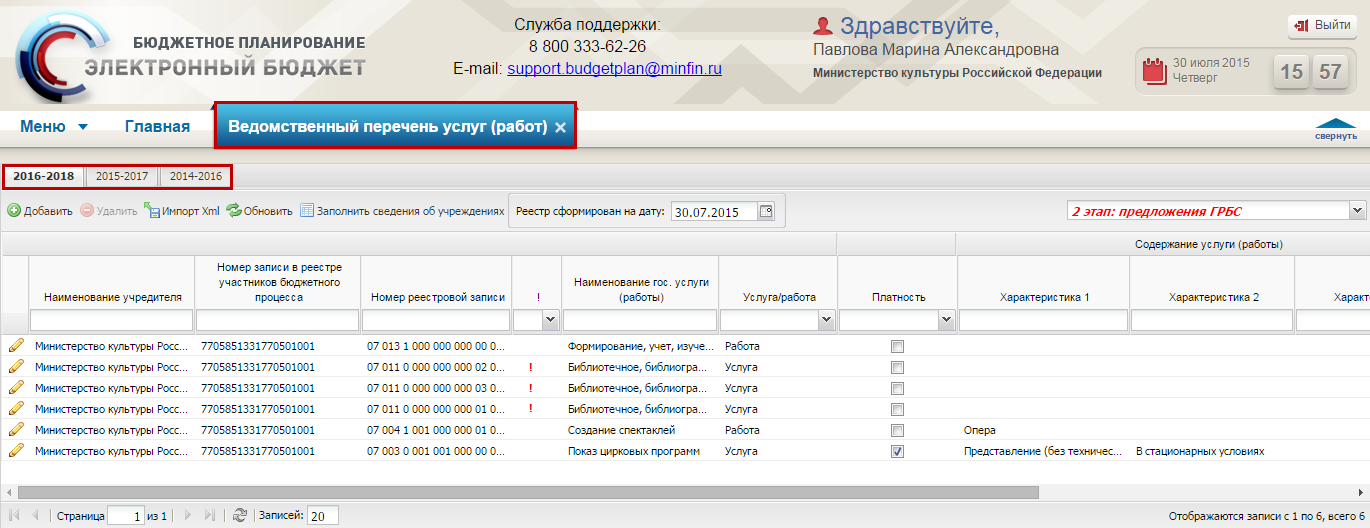 Рисунок 4. Вкладка «Ведомственный перечень услуг (работ)»В результате откроется новая вкладка «Ведомственный перечень услуг (работ)», в которой необходимо перейти во вкладку, соответствующую бюджетному циклу, с которым будет осуществляться работа (Рисунок 4).Добавление услуги (работы) в реестрСтроки в реестре «Ведомственный перечень услуг (работ)» формируются в модуле «Государственное задание».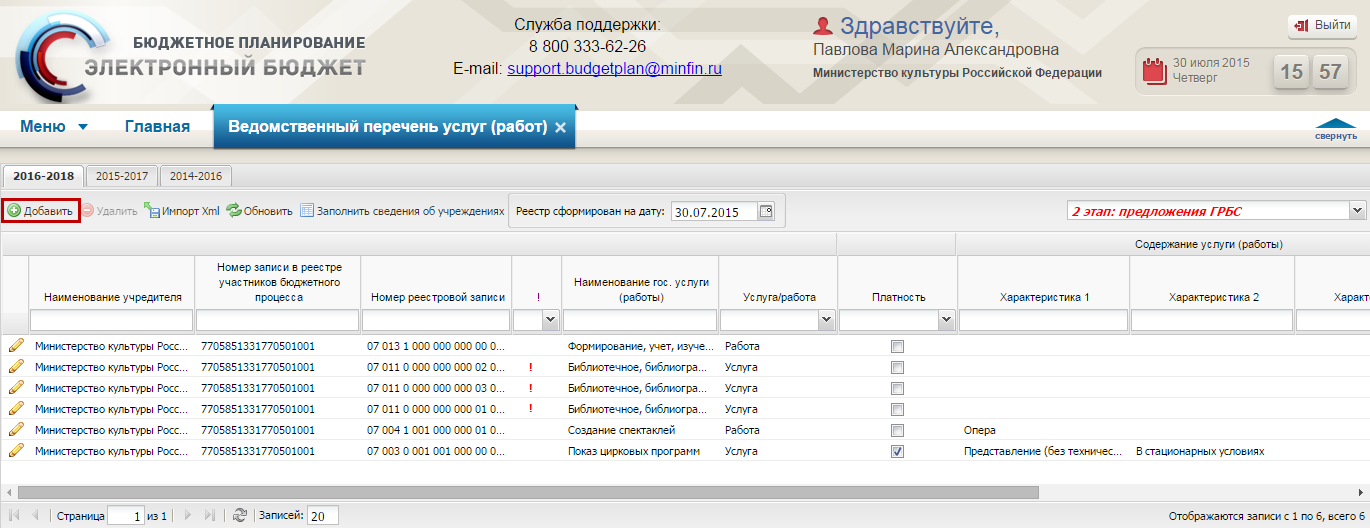 Рисунок . Кнопка «Добавить»Для того чтобы добавить услугу (работу) в реестре «Ведомственный перечень услуг (работ)» необходимо нажать на кнопку «Добавить» (Рисунок 5).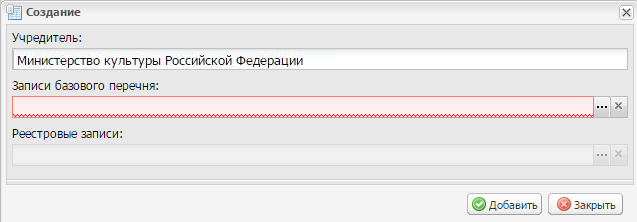 Рисунок . Кнопка «Создание»В открывшемся окне «Создание» поле «Учредитель» заполняется автоматически и недоступно для редактирования (Рисунок 6).Поле «Записи базового перечня» заполняется выбором значения из справочника нажатием на кнопку .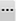 Важно! Поле «Записи базового перечня» обязательно для заполнения.Примечание: Базовый перечень услуг и работ, а также реестровые записи загружаются автоматически из компонента государственной интегрированной информационной системы управления общественными финансами «Электронный бюджет».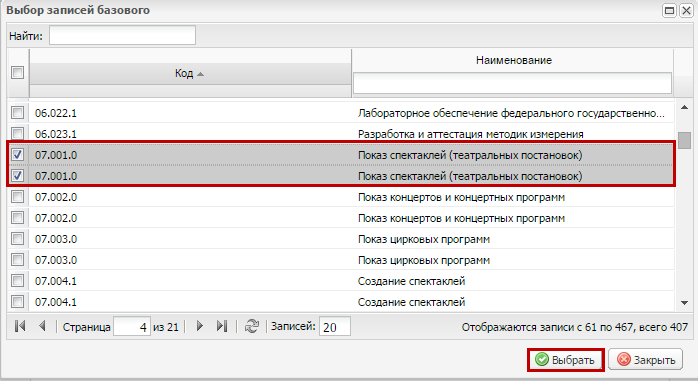 Рисунок . Кнопка «Выбрать»В открывшемся окне «Выбор записей базового» необходимо установить «галочки» напротив соответствующих строк и нажать на кнопку «Выбрать» (Рисунок 7).После этого в окне «Создание» необходимо заполнить поле «Реестровые записи» выбором значения из справочника».Важно! Поле «Реестровые записи» обязательно для заполнения.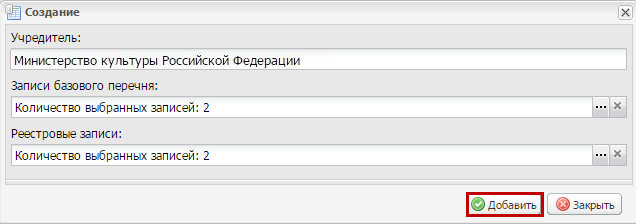 Рисунок . Кнопка «Добавить»Для сохранения введенных данных необходимо нажать на кнопку «Добавить» (Рисунок 8).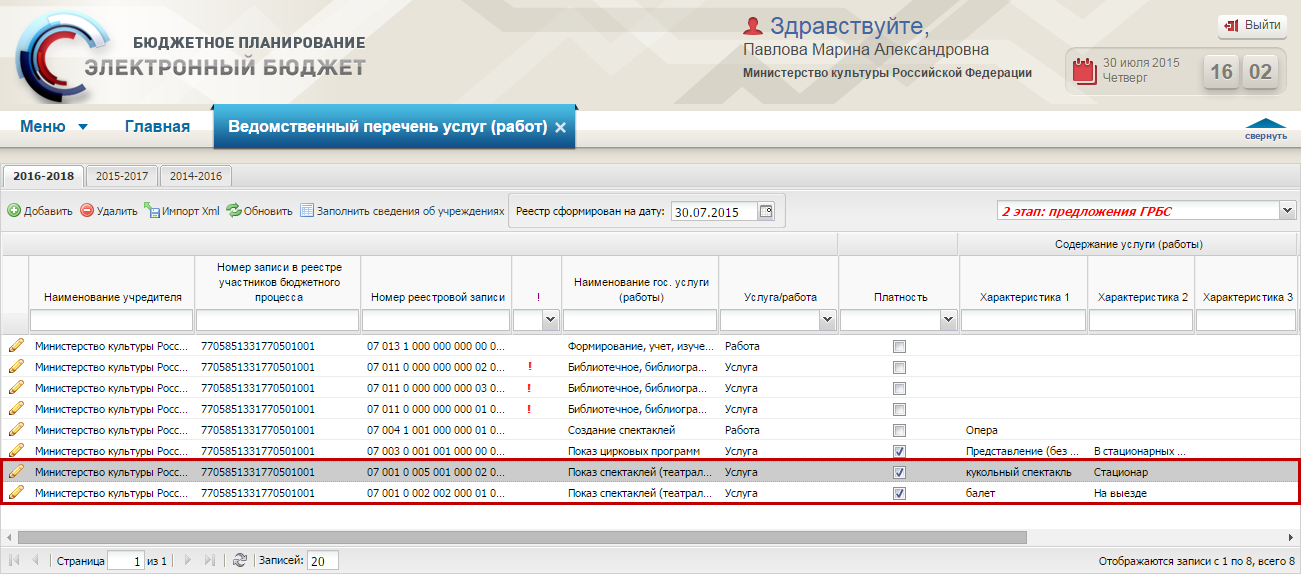 Рисунок . Новые строкиВ результате в реестре «Ведомственный перечень услуг (работ)» добавятся новые строки (Рисунок 9).Добавление учреждения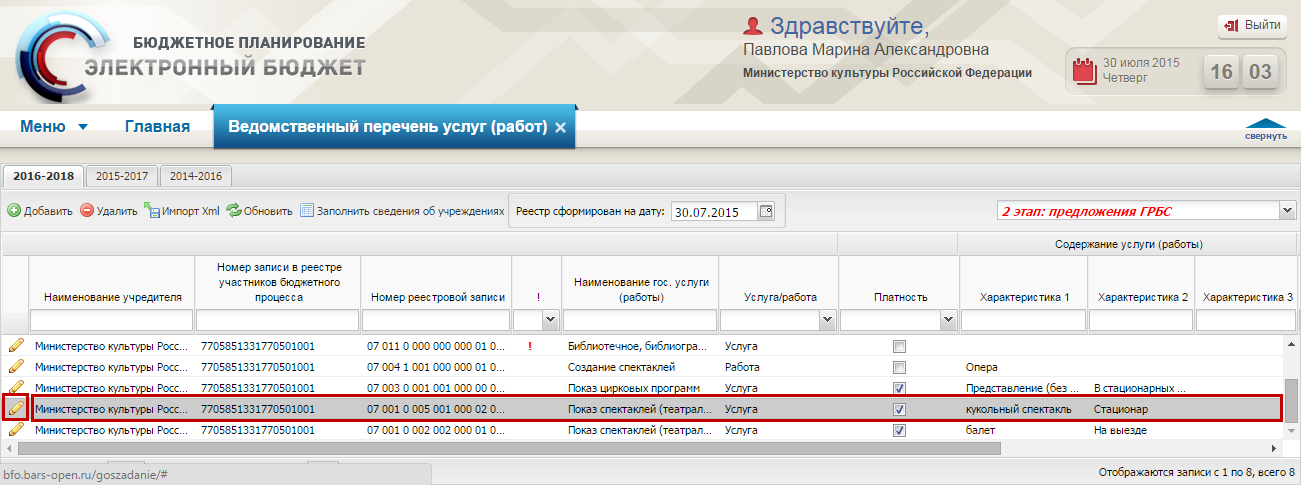 Рисунок . Кнопка «Редактировать»Для того чтобы добавить учреждение, необходимо выделить соответствующую строку двойным нажатием кнопки мыши или выделить услугу (работу) одним нажатием левой кнопки мыши и нажать на кнопку  (Рисунок 10).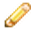 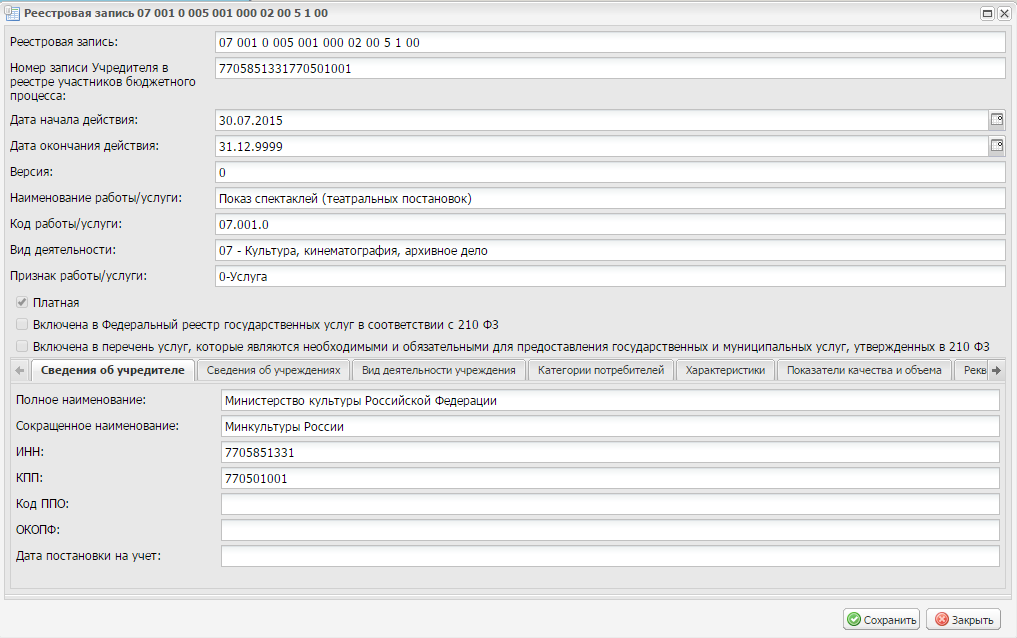 Рисунок . Окно реестровой записи ведомственного перечняВ открывшемся окне реестровой записи ведомственного перечня вкладки «Сведения об учредителе», Вид деятельности учреждения», «Категории потребителей», «Характеристики», «Показатели качества и объема» и «Реквизиты НПА» заполняются автоматически и недоступны для редактирования (Рисунок 11).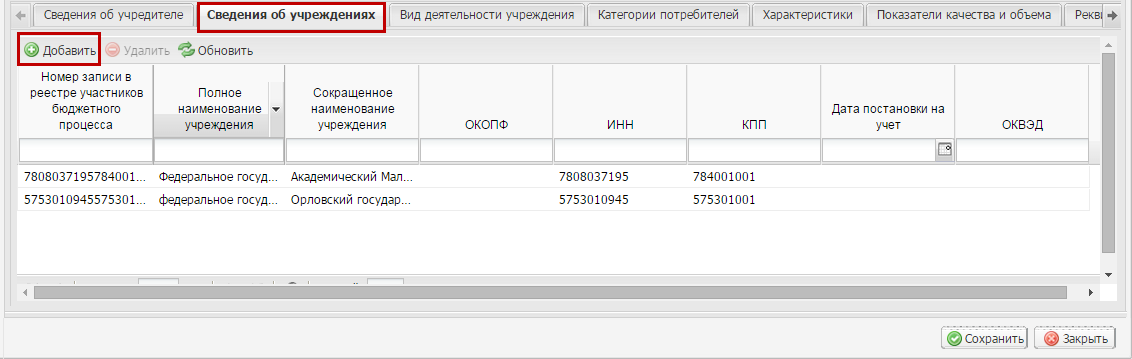 Рисунок . Кнопка «Добавить»Во вкладке «Сведения об учреждениях» для добавления подведомственного учреждения (а также учреждения, планируемого к созданию в очередном году или плановом периоде) необходимо нажать на кнопку «Добавить» (Рисунок 12).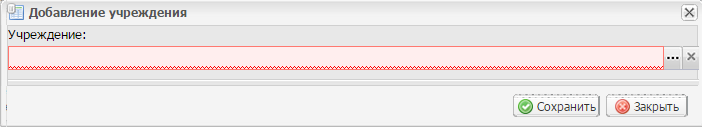 Рисунок . Окно «Добавление учреждения»В открывшемся окне «Добавление учреждения» поле «Учреждение» заполняется выбором значения из справочника нажатием на кнопку  (Рисунок 13).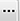 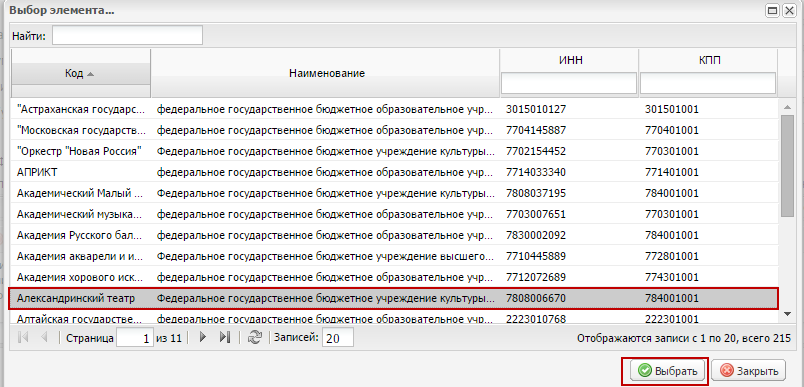 Рисунок . Кнопка «Выбрать»В открывшемся окне «Выбор элемента» необходимо выделить соответствующее учреждение одним нажатием левой кнопки мыши и нажать на кнопку «Выбрать» (Рисунок 14).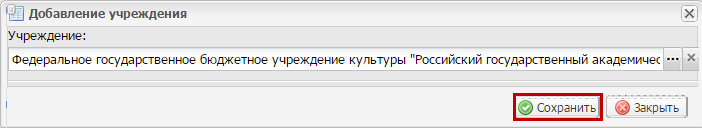 Рисунок . Кнопка «Сохранить»Для сохранения введенных данных необходимо нажать на кнопку «Сохранить» (Рисунок 15).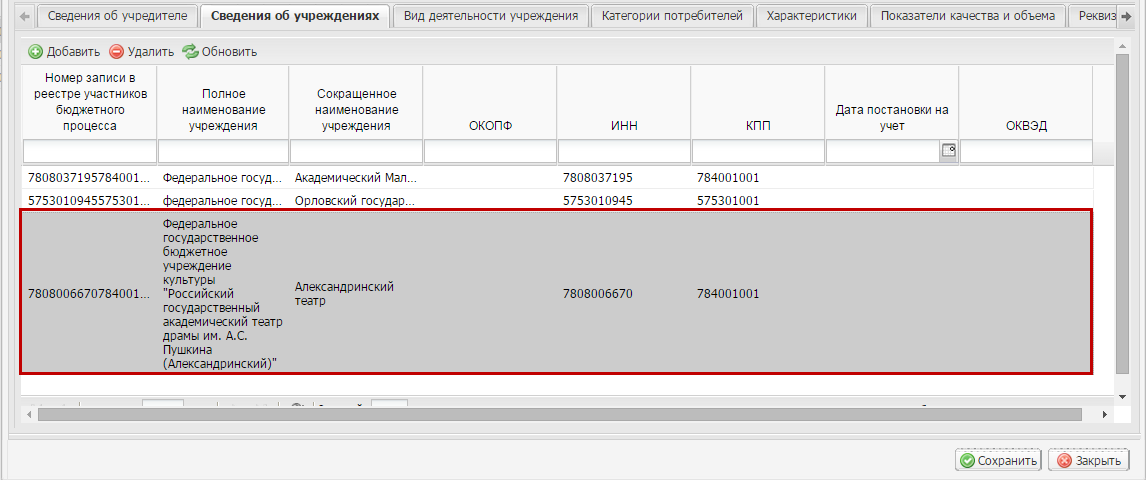 Рисунок . Новая строкаВ результате во вкладке «Сведения об учреждениях» добавится новая строка (Рисунок 16).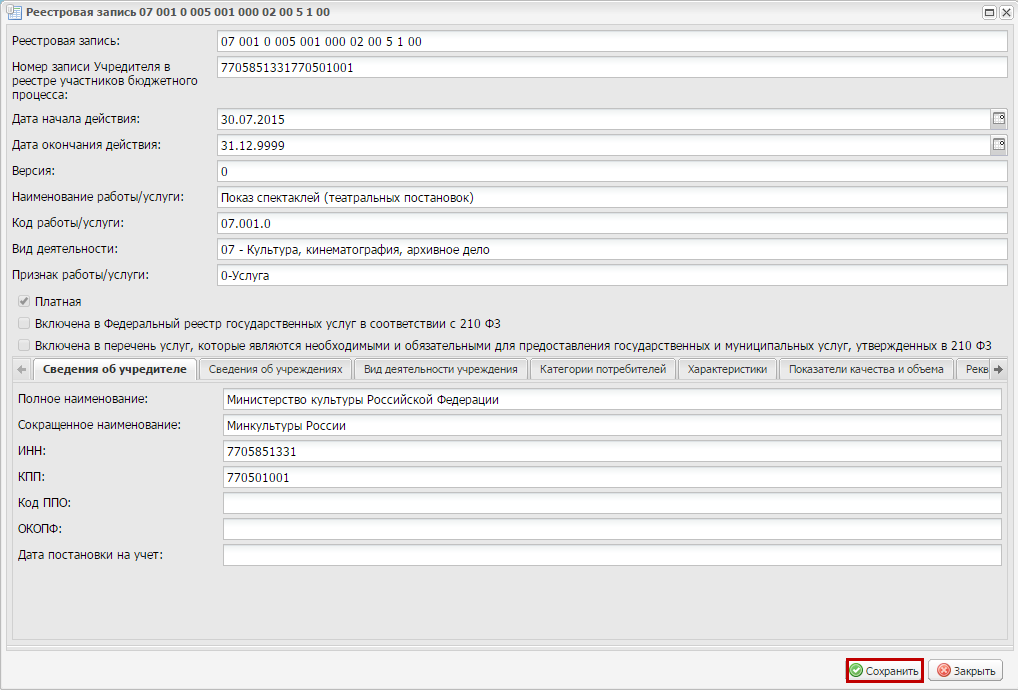 Рисунок . Кнопка «Сохранить»Для сохранения введенных данных необходимо нажать на кнопку «Сохранить» (Рисунок 17).Массовое добавление учреждений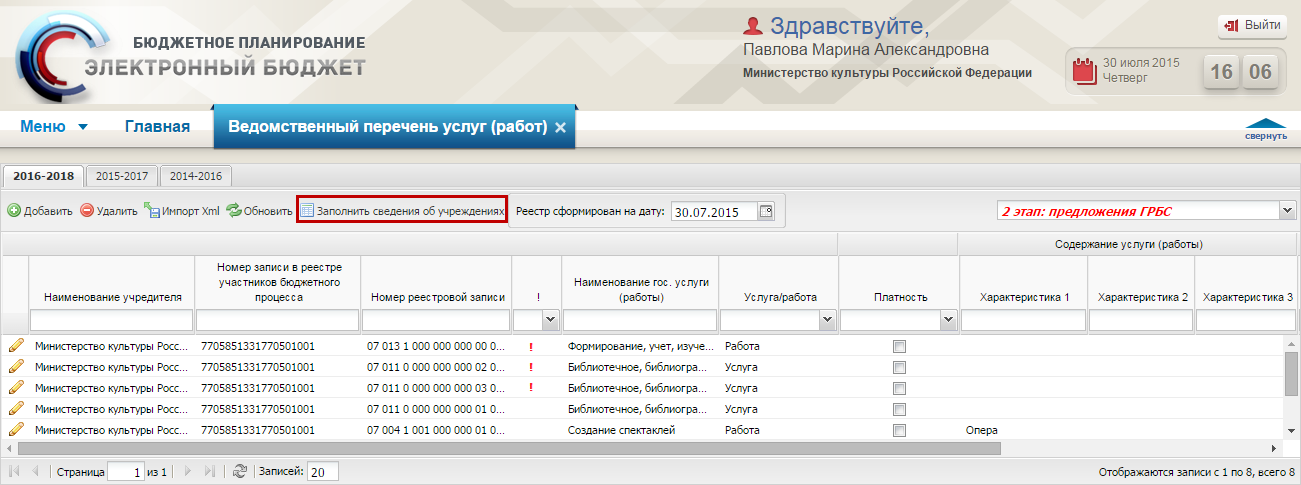 Рисунок . Кнопка «Заполнить сведения об учреждениях»Для массового добавления учреждений учредителю необходимо нажать на кнопку «Заполнить сведения об учреждениях» (Рисунок 18).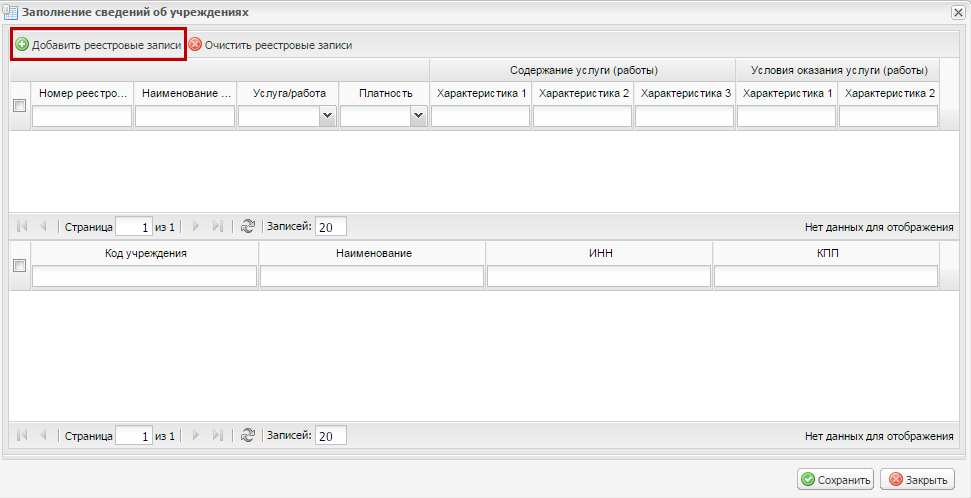 Рисунок . Кнопка «Добавить реестровые записи»В открывшемся окне «Заполнение сведений об учреждениях» для добавления реестровых записей необходимо нажать на кнопку «Добавить реестровые записи» (Рисунок 19).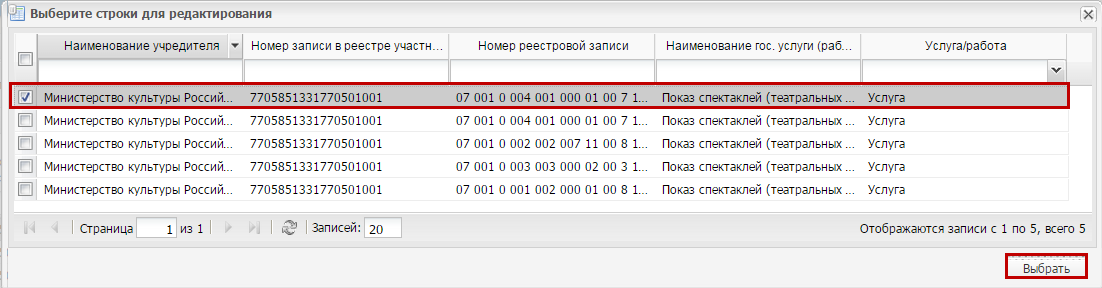 Рисунок . Кнопка «Выбрать»В открывшемся окне «Выберите строки для редактирования» необходимо установить «галочки» напротив соответствующих строк и нажать на кнопку «Выбрать» (Рисунок 20).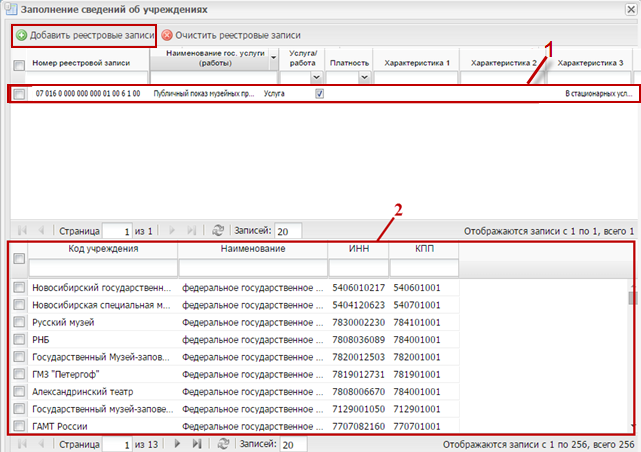 Рисунок . Области окна «Заполнение сведений об учреждениях»В результате в верхней области окна «Заполнение сведений об учреждениях» отобразятся добавленные реестровые записи (1), и в нижней области окна «Заполнение сведений об учреждениях» отобразятся подведомственные учреждения (2) (Рисунок 21).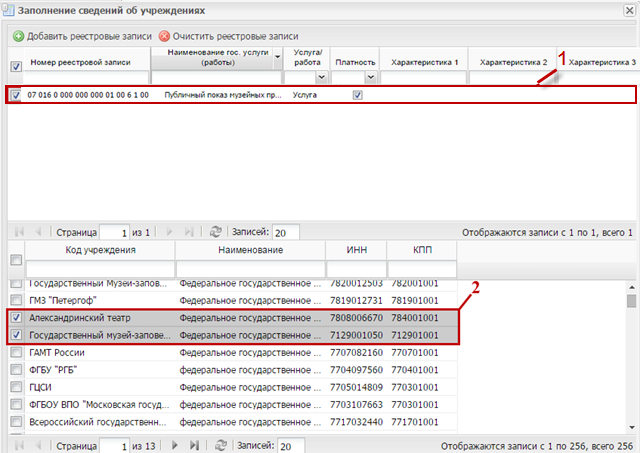 Рисунок . Выбранные учреждения для учредителяДалее необходимо в верхней области окна установить «галочку» напротив соответствующей услуги (1) и в нижней области окна выбрать учреждения, установив «галочку» напротив соответствующих строк (2) (Рисунок 22).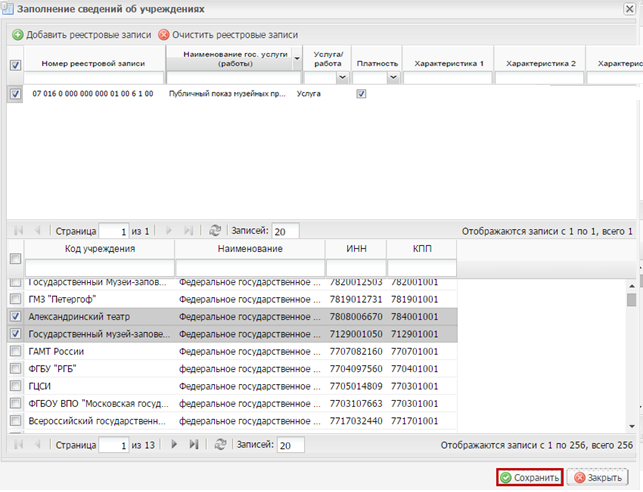 Рисунок . Кнопка «Сохранить»Для сохранения введенных данных необходимо нажать на кнопку «Сохранить» (Рисунок 23).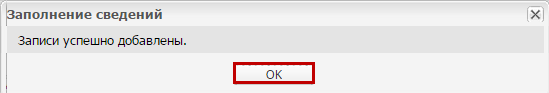 Рисунок . Кнопка «Ок»В результате выводится системное сообщение о том, что записи успешно добавлены. Для завершения массового добавления учреждений необходимо нажать на кнопку «Ок» (Рисунок 24).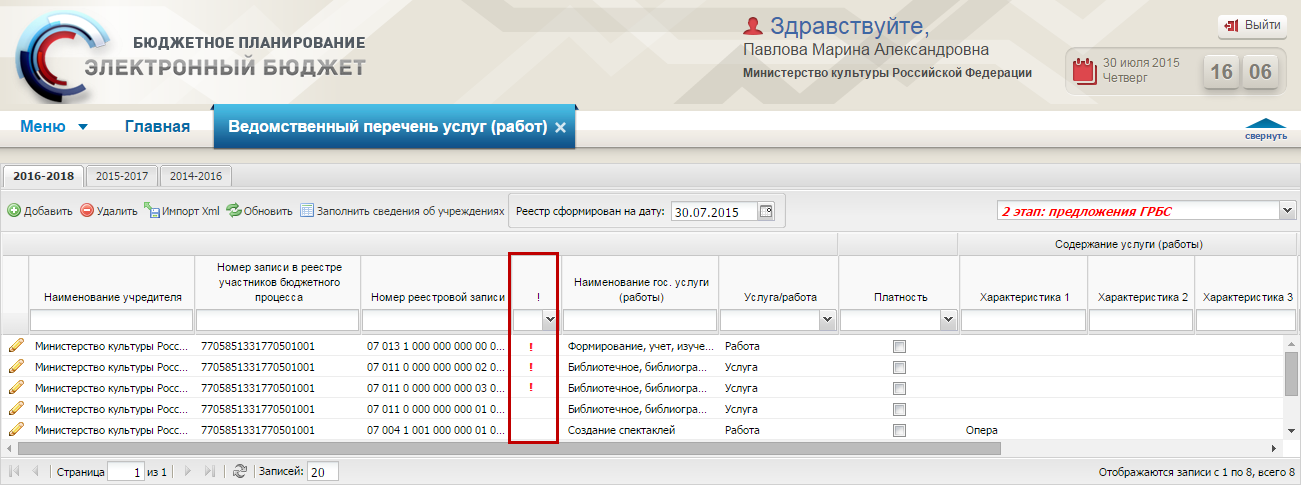 Рисунок . Столбец «!»Если у реестровой записи истек срок действия либо она изменена, в столбце «!» реестра «Ведомственный перечень услуг (работ)» по соответствующей строке будет установлено значение «!» (Рисунок 25).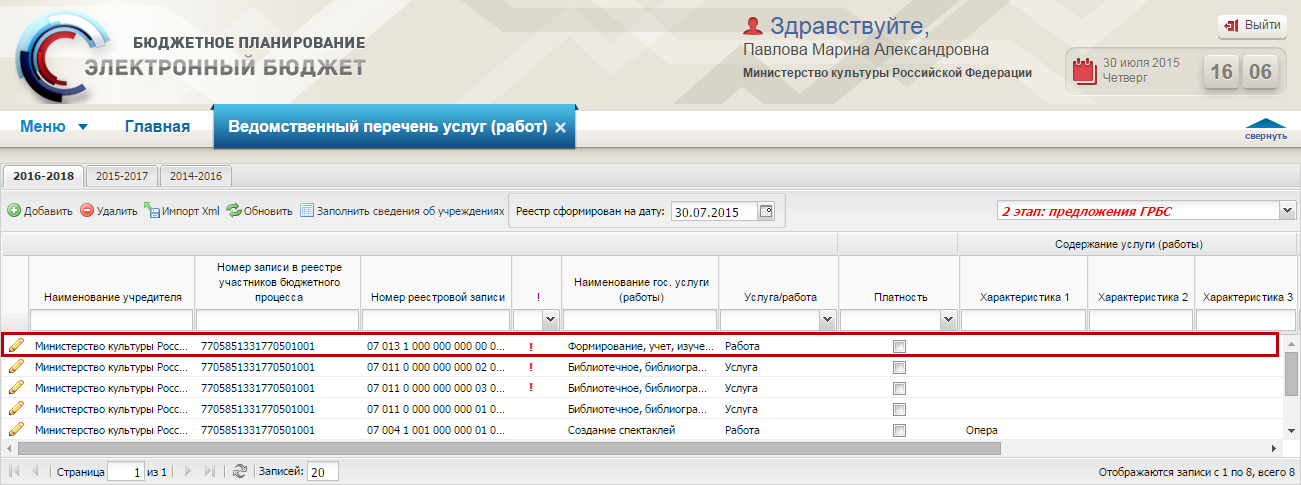 Рисунок . Выделенная строкаДля внесения исправлений необходимо выделить соответствующую строку двойным нажатием левой кнопки мыши (Рисунок 26).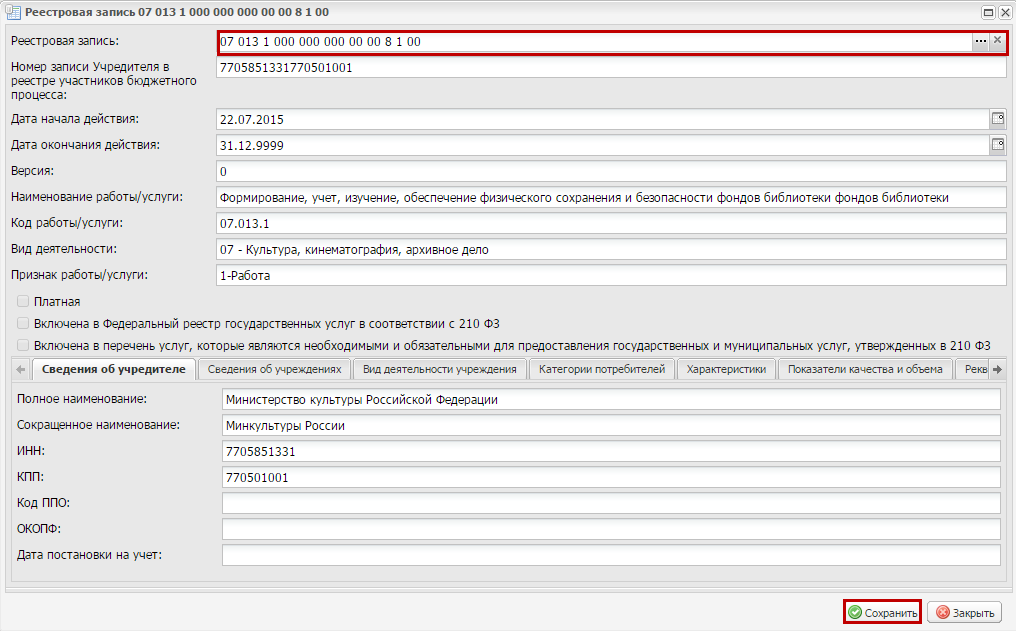 Рисунок . Кнопка «Сохранить»Далее в открывшемся окне «Реестровая запись» необходимо изменить значение в поле «Реестровая запись» выбором из справочника и нажать на кнопку «Сохранить» (Рисунок 27).Важно! Редактирование поля «Реестровая запись» возможно только для строк со значением «!» в реестре «Ведомственный перечень услуг (работ)».